Ketch Beatrice Caroline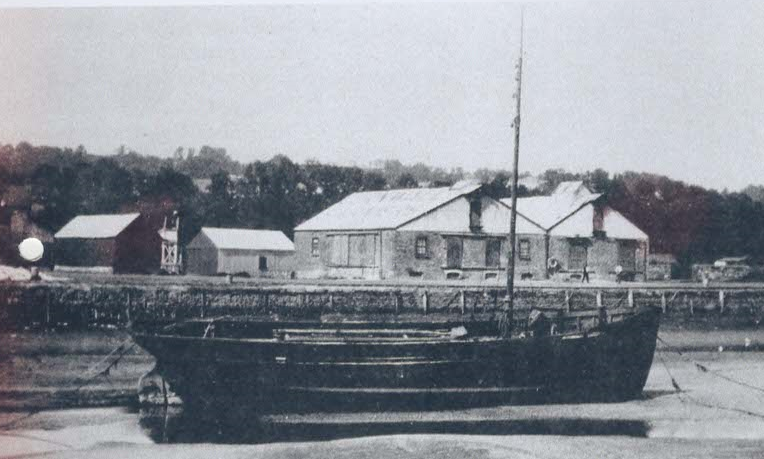 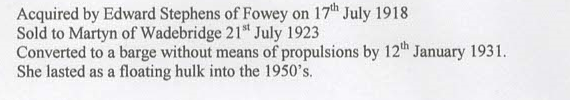 Vessel NameOfficial NumberOfficial NumberSignal lettersRig /Type Where builtWhere builtBuilderBuilderYear builtYear builtYear builtYear endYear endreg tonsreg tonsBEATRICE CAROLINE8582685826 Ketch  Ketch FalmouthFalmouth1886188618861931193135  OWNERS/ MANAGERS/REGISTRATION DETAILS  OWNERS/ MANAGERS/REGISTRATION DETAILSNotesNotesNotesNotesNotesNotesNotesNotesNotesMASTERSMASTERSMASTERSMASTERSMASTERSMASTERSregistered in Fowey 12th April 1886. Joseph Doney, Lerryn(MO)1900 Reginald Arthur Peter, East Looe (MO)1920 Edward Stephen Fowey (MO)21st july 1923 William Martyn,Padstow(MO)registered in Fowey 12th April 1886. Joseph Doney, Lerryn(MO)1900 Reginald Arthur Peter, East Looe (MO)1920 Edward Stephen Fowey (MO)21st july 1923 William Martyn,Padstow(MO)59'5 x 17'6 x5' 8 converted to barge 12 January 1931 had been used on coastal trade. Last reg 193159'5 x 17'6 x5' 8 converted to barge 12 January 1931 had been used on coastal trade. Last reg 193159'5 x 17'6 x5' 8 converted to barge 12 January 1931 had been used on coastal trade. Last reg 193159'5 x 17'6 x5' 8 converted to barge 12 January 1931 had been used on coastal trade. Last reg 193159'5 x 17'6 x5' 8 converted to barge 12 January 1931 had been used on coastal trade. Last reg 193159'5 x 17'6 x5' 8 converted to barge 12 January 1931 had been used on coastal trade. Last reg 193159'5 x 17'6 x5' 8 converted to barge 12 January 1931 had been used on coastal trade. Last reg 193159'5 x 17'6 x5' 8 converted to barge 12 January 1931 had been used on coastal trade. Last reg 193159'5 x 17'6 x5' 8 converted to barge 12 January 1931 had been used on coastal trade. Last reg 1931